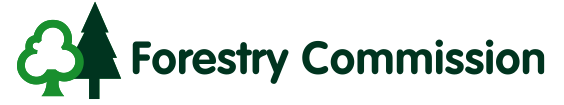 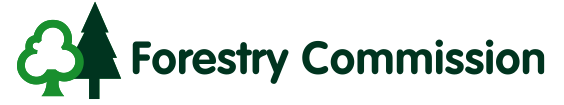 We are introducing a two-phase application form for 2017/18, with the contact details and project overview being submitted online when you upload this application form. It is hoped that this will speed up the application process.Please complete this form, ensuring all your responses are within the Blue boxes_____________________________________________________________________________________Submitting Your ApplicationOnce you have completed all of the sections of this application form, save it as a PDF.Please submit the application using the link from: www.tpexpress.co.uk/transformWhen completing the online upload, you will also need to provide:Organisation NameContact NameAddressTelephone NumberEmail AddressProject titleProject Summary (100 Words)(This will be used during our staff voting stage, so it is important that you describe your project and its benefits as clearly as possible)Requested Funding AmountIf you experience any issues whilst submitting the form, please email TPE.Transform@firstgroup.comThe closing date for applications is the 31st October 2017Section 1: Contact DetailsSection 1: Contact DetailsSection 1: Contact DetailsPlease tell us about the organisation you are applying on behalf of:Please tell us about the organisation you are applying on behalf of:Please tell us about the organisation you are applying on behalf of:1.01Organisation Name:1.02Website:1.03Address:1.04Postcode:1.05Charity Number (if applicable)Please provide your details as the applicant representing the organisation:Please provide your details as the applicant representing the organisation:Please provide your details as the applicant representing the organisation:1.06Name:1.07Job Title:1.08Email:1.09Phone Number:1.10Please provide a summary of the work which your group, organisation or charity does:                           (Maximum 200 words)Please provide a summary of the work which your group, organisation or charity does:                           (Maximum 200 words)Section 2: Project DetailsSection 2: Project DetailsSection 2: Project DetailsOverviewOverviewOverview2.01Project Name:2.02Describe the project (what you want the money for):Describe the project (what you want the money for):Section 3: Project ImpactSection 3: Project ImpactSection 3: Project ImpactPlease describe how the project contributes towards the aims of the Transform Grants scheme. Projects do not have to tackle all three themes, but the more themes that are addressed the greater the opportunity to score judging points.Please describe how the project contributes towards the aims of the Transform Grants scheme. Projects do not have to tackle all three themes, but the more themes that are addressed the greater the opportunity to score judging points.Please describe how the project contributes towards the aims of the Transform Grants scheme. Projects do not have to tackle all three themes, but the more themes that are addressed the greater the opportunity to score judging points.3.01Please describe how this project will benefit the environment. If planting or habitat creation is involved, please provide details on quantities.Please describe how this project will benefit the environment. If planting or habitat creation is involved, please provide details on quantities.3.02Please describe how this project will promote social inclusionPlease describe how this project will promote social inclusion3.03Please explain how this project will help tackle youth unemploymentPlease explain how this project will help tackle youth unemploymentSection 4: ParticipantsSection 4: ParticipantsSection 4: Participants4.01Who will be involved in the project? (Please provide an estimate of any volunteer hours involved in the project)Who will be involved in the project? (Please provide an estimate of any volunteer hours involved in the project)4.02Will you be able to provide volunteering opportunities for TransPennine Express staff to support your project? If so, please provide details of how this could be incorporated into your scheme.Will you be able to provide volunteering opportunities for TransPennine Express staff to support your project? If so, please provide details of how this could be incorporated into your scheme.4.03How will you ensure the project is sustainable in the long term?How will you ensure the project is sustainable in the long term?Section 5: FundingSection 5: FundingSection 5: FundingSection 5: Funding2.09How much money are you applying for? (maximum £5,000)££2.10Please provide an itemised breakdown of what the money will be spent on (enclose quotes, if you have them as part of the document upload process)Please provide an itemised breakdown of what the money will be spent on (enclose quotes, if you have them as part of the document upload process)Please provide an itemised breakdown of what the money will be spent on (enclose quotes, if you have them as part of the document upload process)ItemItemEstimated Cost££Add more lines as requiredAdd more lines as required£TotalTotal£2.11Please provide details of any additional funding which you are seeking for the project, and the potential sources.Please provide details of any additional funding which you are seeking for the project, and the potential sources.Please provide details of any additional funding which you are seeking for the project, and the potential sources.SourceValueValue££££Add more lines as required££Total££Section 6: TimescalesSection 6: TimescalesSection 6: TimescalesSection 6: Timescales2.12When will the project work start?2.13When will the project/work be completed?Section 7: LocationSection 7: LocationSection 7: LocationSection 7: Location2.14Where will the project be located?Where will the project be located?Where will the project be located?2.15Which is the closest calling point on the TransPennine network?2.16What distance is your project from the closest calling point or line of route?